	Cartes de personnes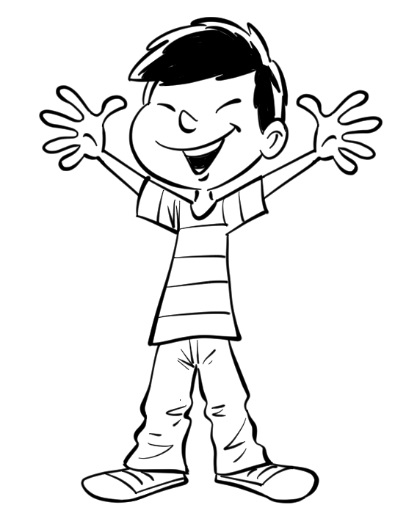 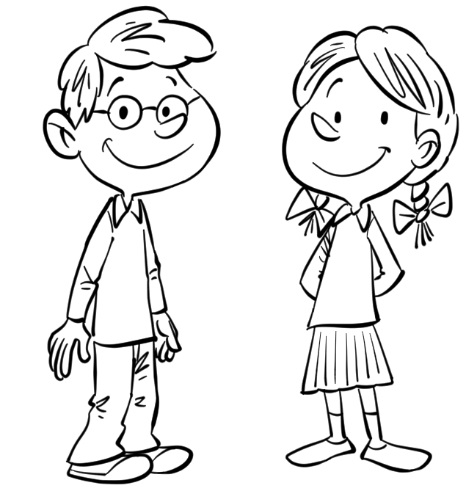 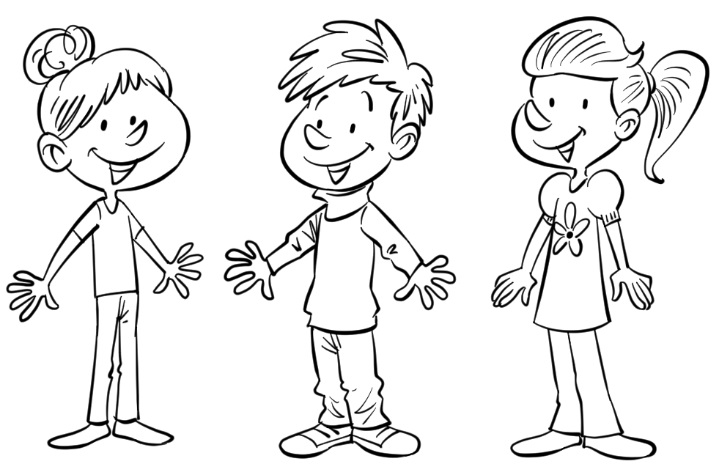 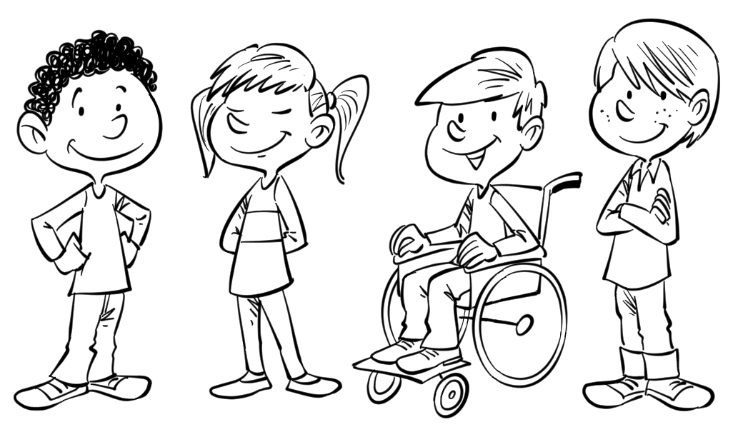 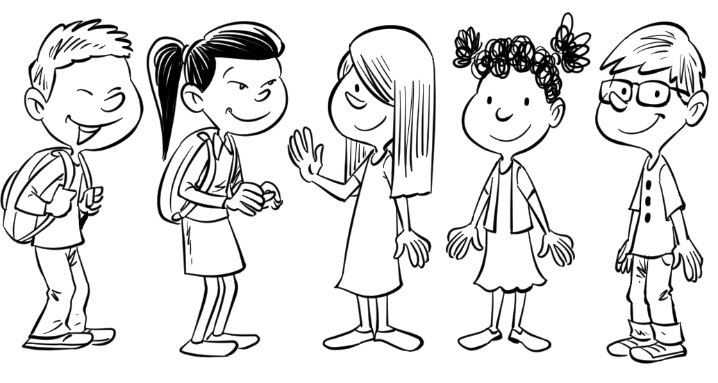 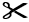 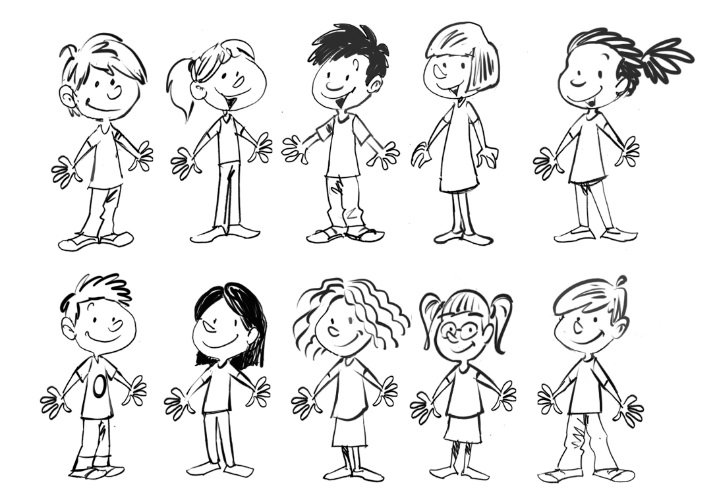 